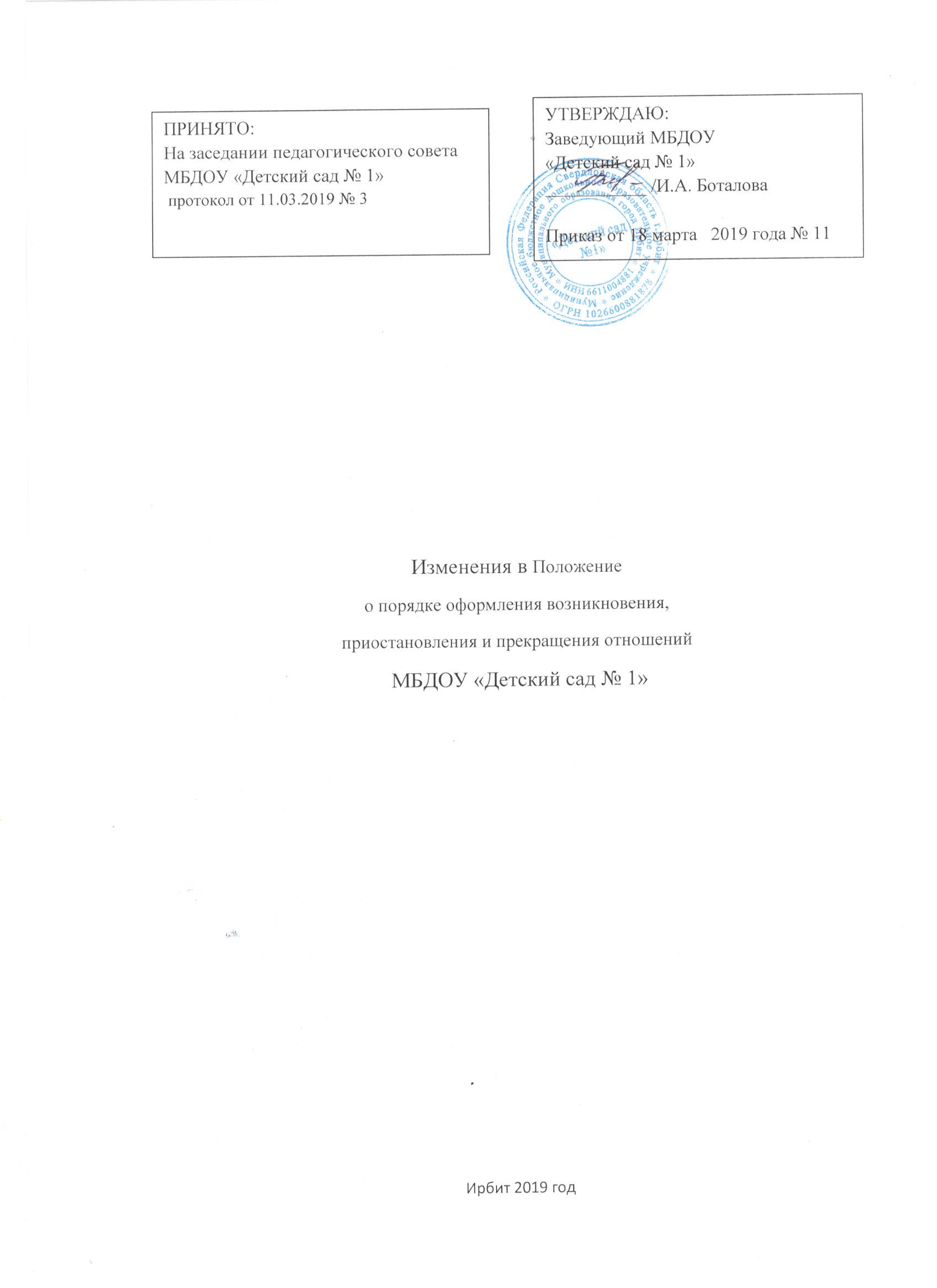 Муниципальное бюджетное дошкольное образовательное учреждение                                           Муниципального образования город Ирбит  «Детский сад № 1»Революции ул.,  дом 28,  г. Ирбит Свердловской области, 623850ИНН/КПП  66110048481/667601001Телефон (34355) 6-20-54  E-mail: irbits@list.ru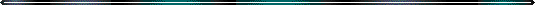 ПРИКАЗ от 18.03.2019 г                                                                                                              №  11-ОДО  локальных  документах МБДОУ «Детский сад № 1»В соответствии с Федеральным законом Российской Федерации от 29.12.2012 года № 273 – ФЗ «Об образовании в Российской Федерации»,  Приказом Министерства образования и науки Российской Федерации от 08.04.2014 года  № 293 «Об утверждении порядка   приема на обучение по образовательным программам дошкольного образования», приведение локальных актов муниципального бюджетного дошкольного образовательного учреждения Муниципального образования город Ирбит  «Детский сад № 1» в соответствие требованиям законодательства Российской Федерации в сфере образованияПРИКАЗЫВАЮ:Утвердить изменения в «Правила приема на обучение по образовательным программам в МБДОУ «Детский сад № 1», утвержденные приказом заведующего МБДОУ «Детский сад № 1»  от 01 августа 2017 года №  26;Утвердить изменения в «Положение о сайте», утвержденные приказом заведующего МБДОУ «Детский сад № 1»  от 01 августа 2017 года №  26;Утвердить изменения в трудовые договора сотрудников, утвержденные приказом заведующего  в 2011 году;  Утвердить изменения в «Положение о порядке оформления возникновения, приостановления и прекращения отношений между МБДОУ «Детский сад № 1», осуществляющим образовательную деятельность по образовательным программам дошкольного образования, и родителями (законными представителями) воспитанников», утвержденное приказом заведующего МБДОУ «Детский сад № 1»                                                     от 01 августа 2017 года №  26 (с изм. От 05 апреля 2018 года приказ №  15-ОД).Утвердить Положение о языках. В соответствии  с Приказом  Минобрнауки России от 14.06.2013 № 462, в редакции от 20 января 2018 года ПРИКАЗЫВАЮ:Спланировать и провести работу по обследованию образовательной организации до 08.04.2019 года;3.  Ознакомить всех  участников образовательных отношений с изменениями в локальные акты МБДОУ «Детский сад № 1», утвержденные настоящим приказом. Контроль за исполнением приказа оставляю за собой.Заведующий                                                             И.А. БоталоваПункт 2.5. изложить в следующей редакции:2.5. «Зачисление ребенка в детский сад оформляется приказом заведующего в течение трех рабочих дней после заключения договора. Лицо, ответственное за прием документов, размещает приказ о зачислении на информационном стенде в трехдневный срок после издания. На официальном сайте детского сада в сети Интернет размещаются реквизиты распорядительного акта, наименование возрастной группы и число детей, зачисленных в указанную возрастную группу».